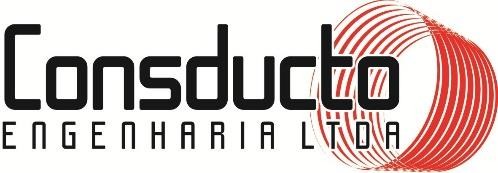 CONSDUCTO ENGENHARIALTDA CNPJ 08.728.600/0001-82RUA CALIXTO MACHADO, Nº 21 – SALA N, PIRES FAÇANHA, EUSÉBIO - CERELATÓ' RIÓ FÓTÓGRA' FICÓ 8° MEDIÇA˜ ÓRETROFIT DAS FACHADAS, RECUPERAÇÃO ESTRUTURAL, IMPERMEABILIZAÇÃO E OUTROS SERVIÇOS GERAIS NO PRÉDIO DOM HELDER CÂMARACONTRATO Nº 12/2023FORTALEZA/CERELATÓRIO FOTOGRÁFICO DE MEDIÇÃORELATÓRIO FOTOGRÁFICO DE MEDIÇÃOASSENTAMENTO CERÂMICO E GRANITO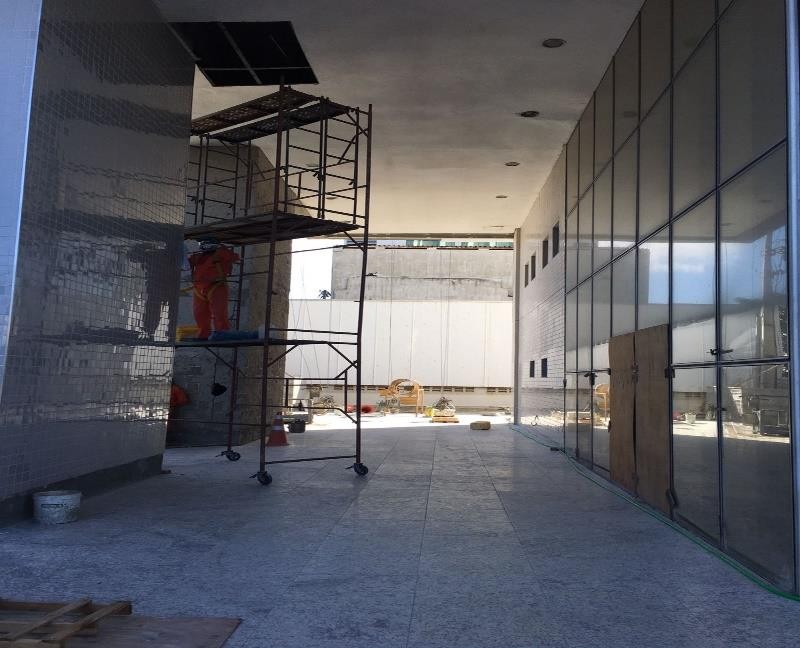 REPARO DE FORRO EM GESSO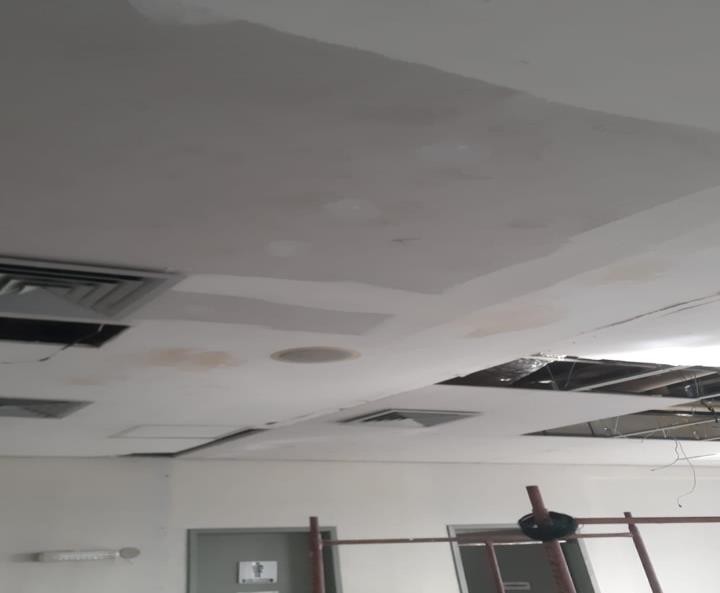 ASSENTAMENTO CERÂMICO NA FACHADA OESTE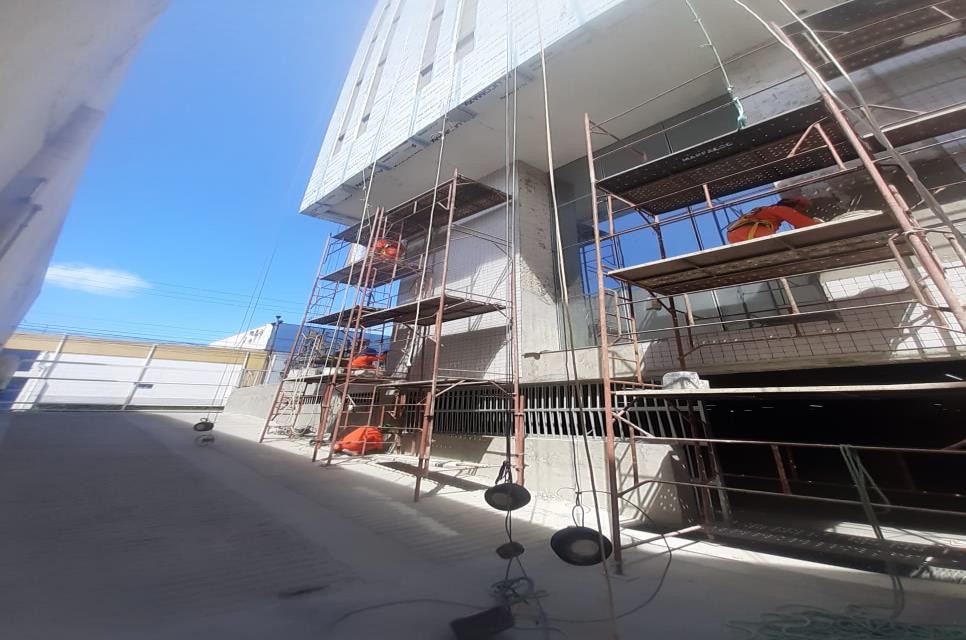 APLICAÇÃO DE TARUCEL PARA JUNTA DE DILATAÇÃO FACAHDA LESTE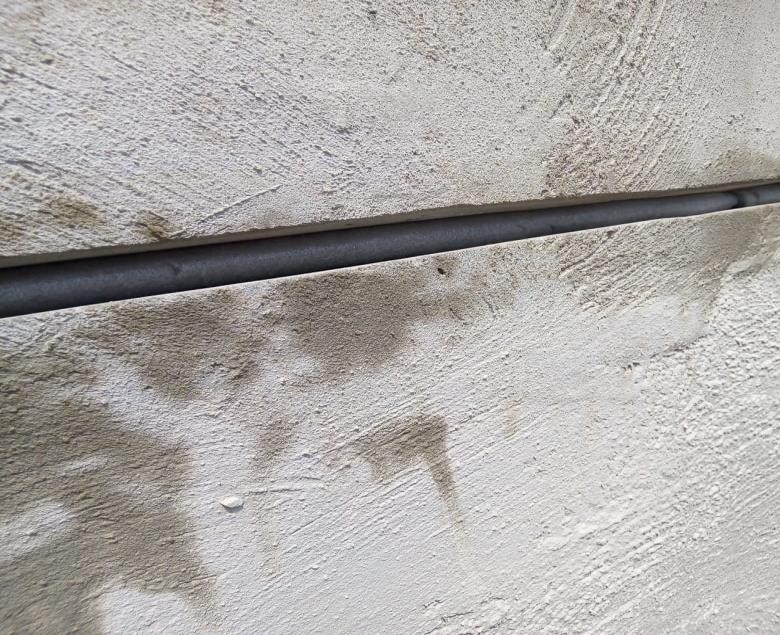 RELATÓRIO FOTOGRÁFICO DE MEDIÇÃORELATÓRIO FOTOGRÁFICO DE MEDIÇÃOAPLICAÇÃO DE ESPUMA EXPANSIVA FACHADA LESTE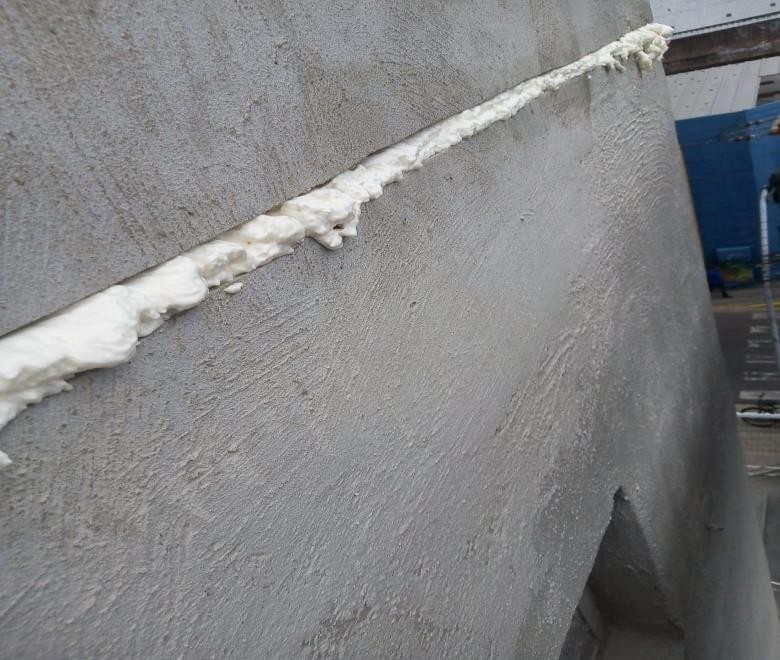 INSTALAÇÃO DE ACM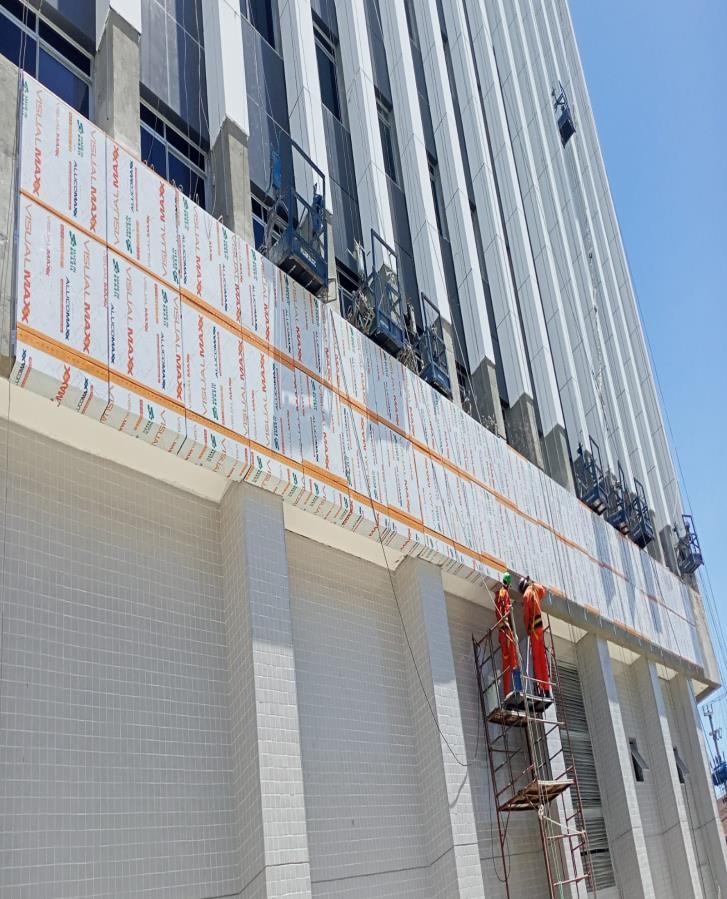 INSTALAÇÃO DA MANTA ASFALTICA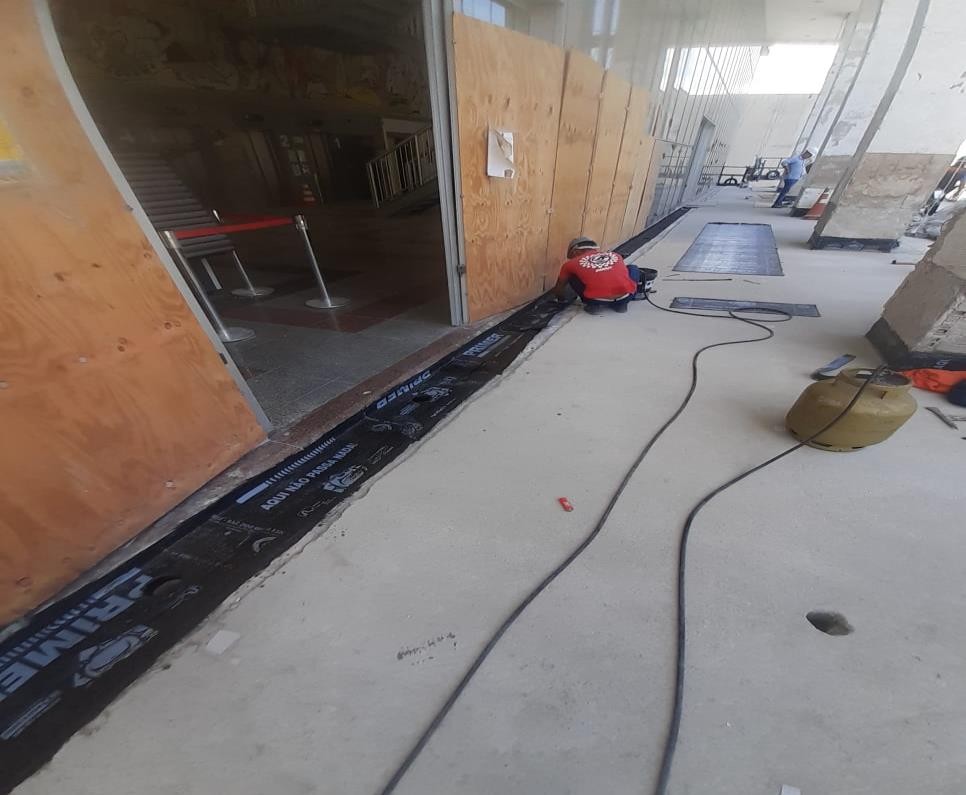 DEMOLIÇÃO DE PISO PARA A RECUPERAÇÃO 4° ANDAR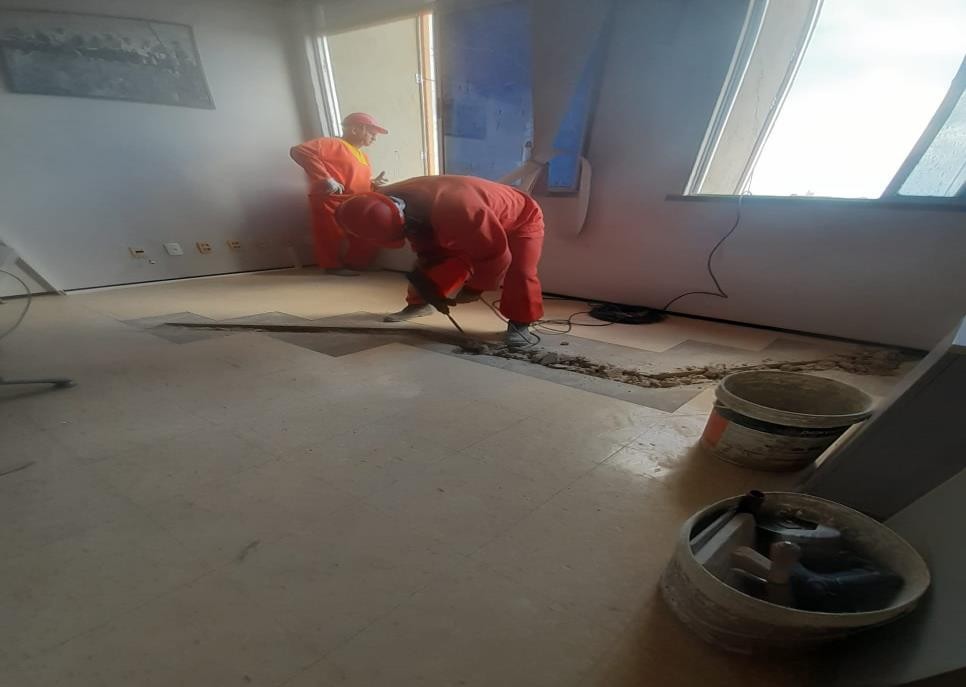 RELATÓRIO FOTOGRÁFICO DE MEDIÇÃORELATÓRIO FOTOGRÁFICO DE MEDIÇÃOASSENTAMENTO DO PISO EM GRANITO NO HALL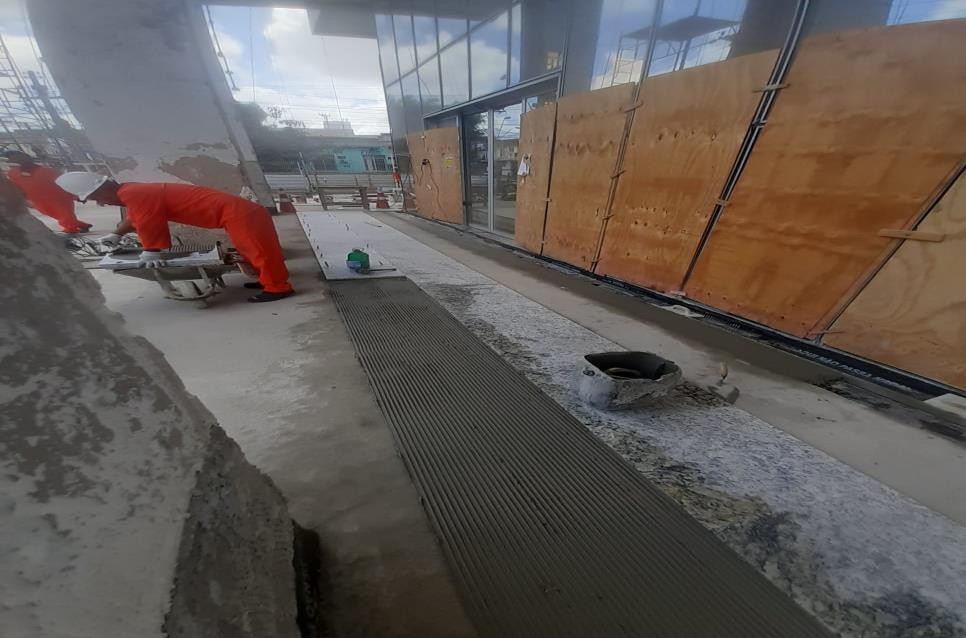 EMASSAMENTO E TEXTURA EM PAREDE 2° ANDAR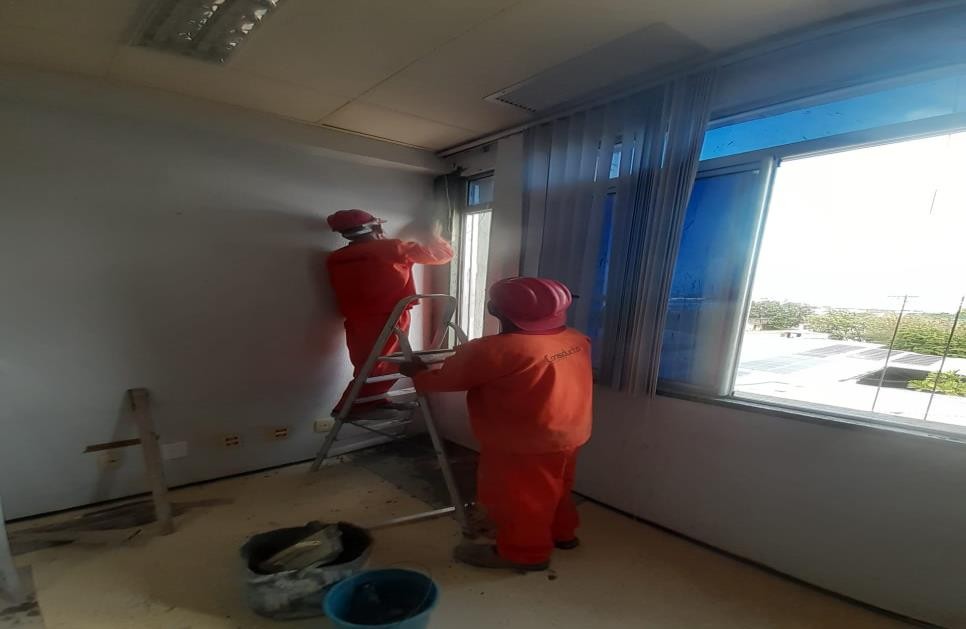 INSTALAÇÃO DA TELA DE AÇO PARA A RECUPERAÇÃO DE PISO 1° ANDAR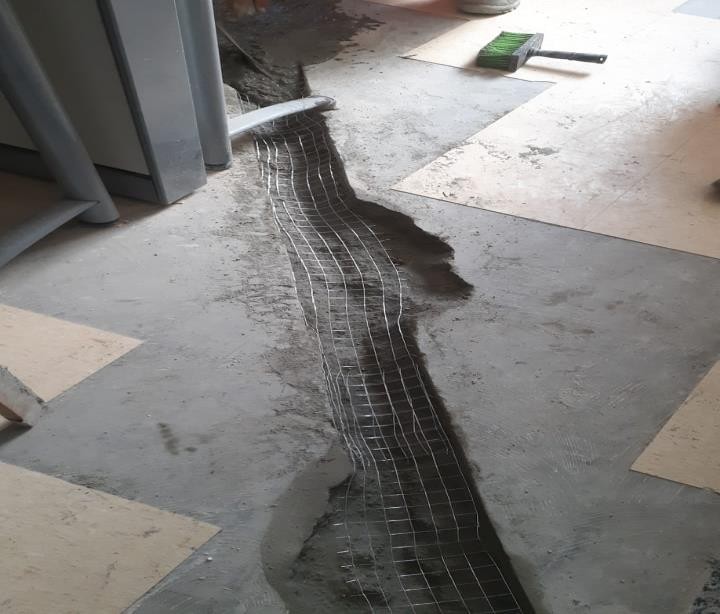 INSTALAÇÃO DE LADRILHO HIDRAULICO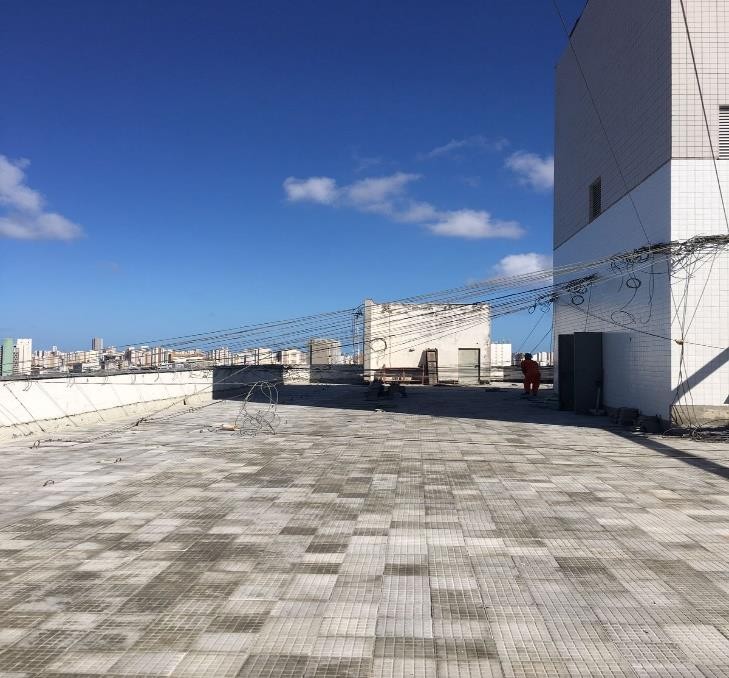 RELATÓRIO FOTOGRÁFICO DE MEDIÇÃORELATÓRIO FOTOGRÁFICO DE MEDIÇÃOCORTE PARA A RECUPERAÇÃO DE PISO 7° ANDAR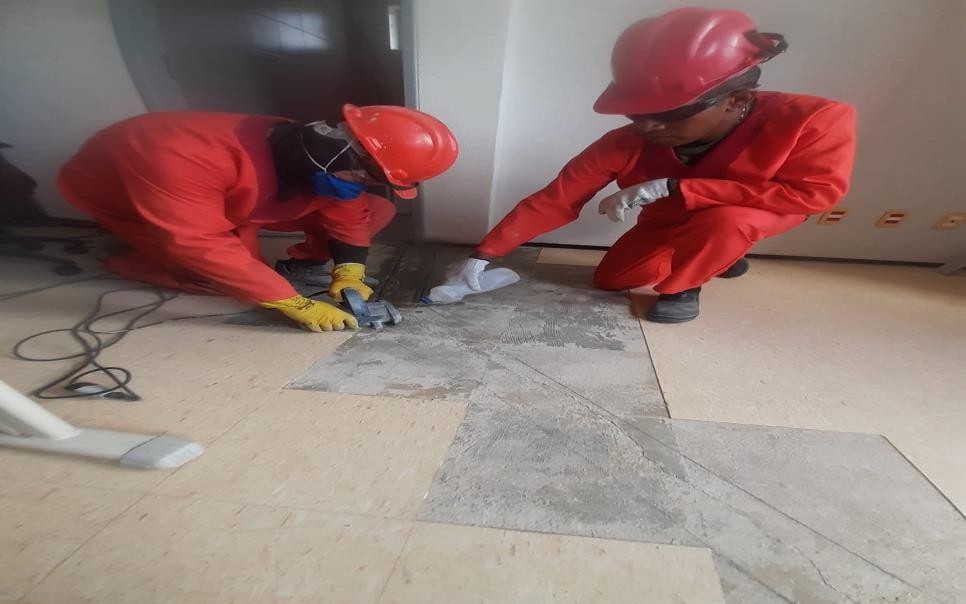 INSTALAÇÃO DA ESTRUTURA EM ACM NA FACHADA NORTE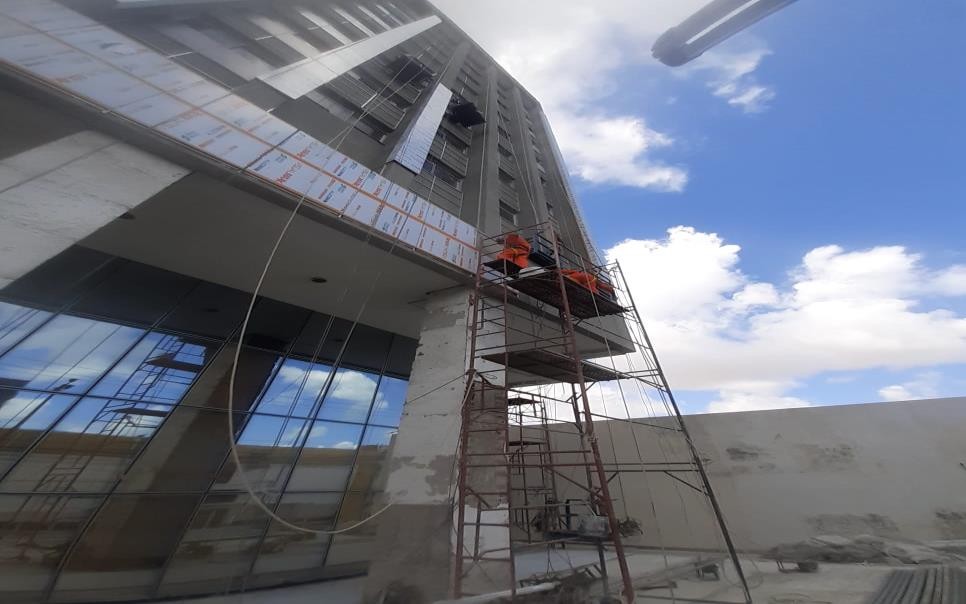 TESTE PARA A MANTA DE PROTEÇÃO MECÊNICA PISO COBERTURA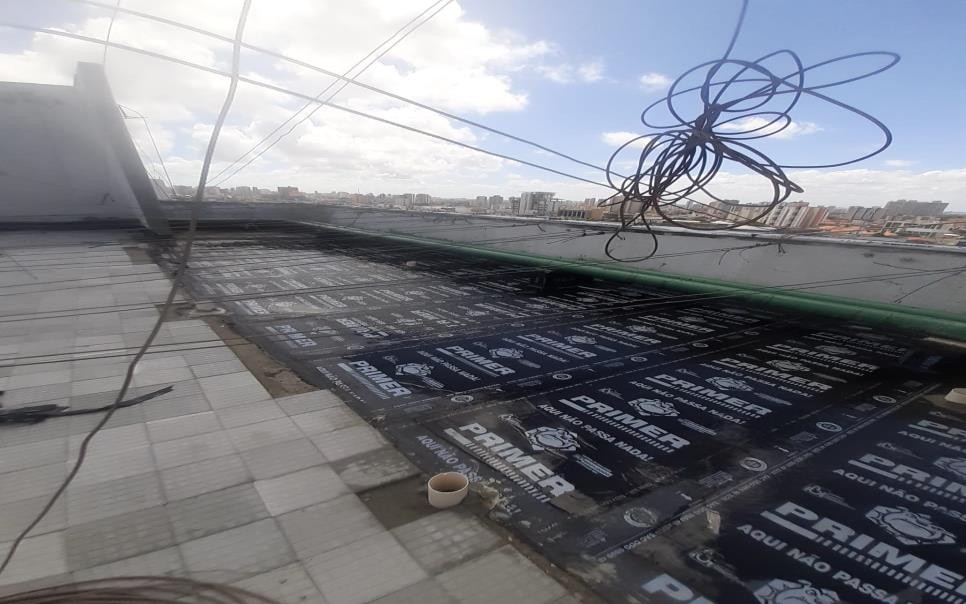 ASSENTAMENTO DE PEÇAS EM GRANITO NO PISO SUL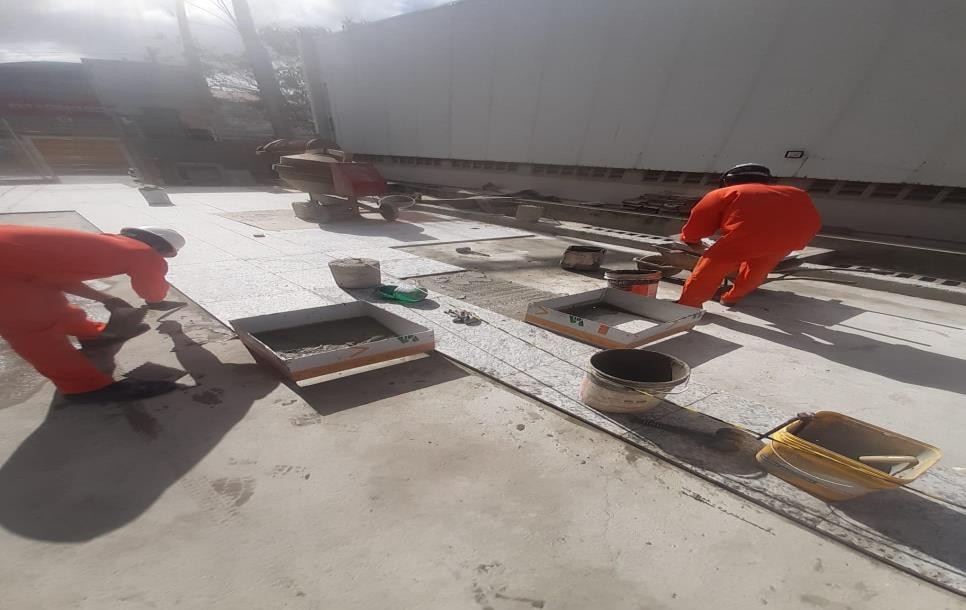 RELATÓRIO FOTOGRÁFICO DE MEDIÇÃORELATÓRIO FOTOGRÁFICO DE MEDIÇÃOINSTALAÇÃO DO PISO PAVIFLEX NO MEZANINO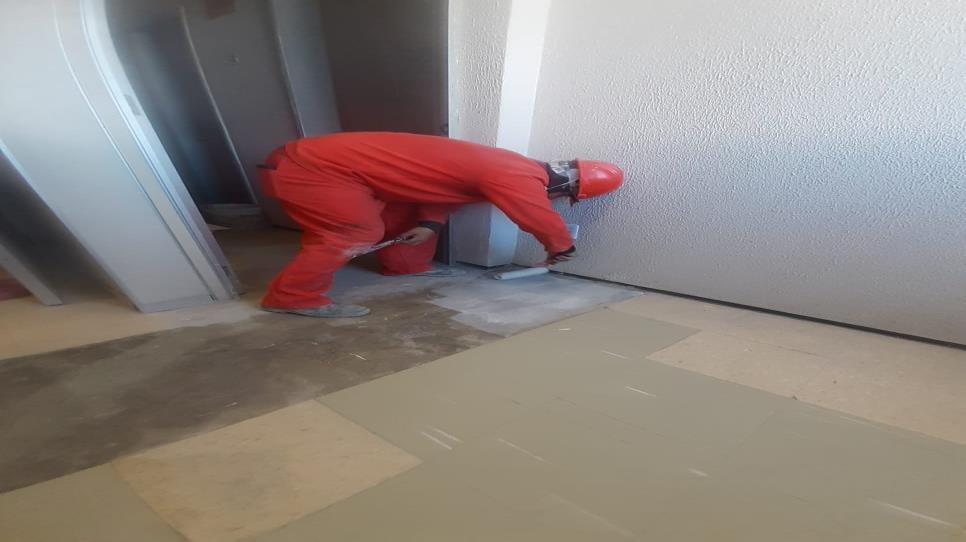 INSTALAÇÃO DE ESTRUTURA EM ACM NOS ACABAMENTO DAS FACHADAS NORTE E SUL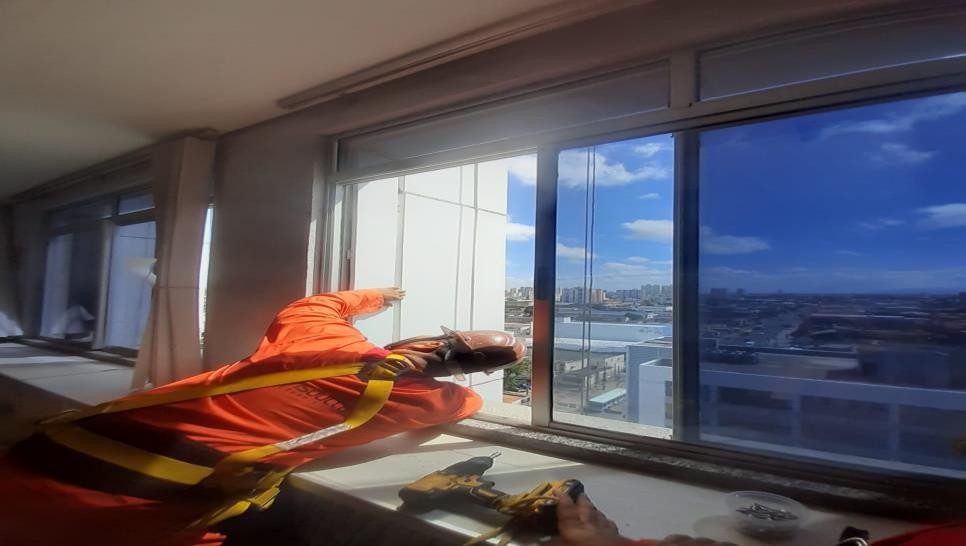 ASSENTAMENTO DE PEÇAS EM GRANITO NO PISO SUL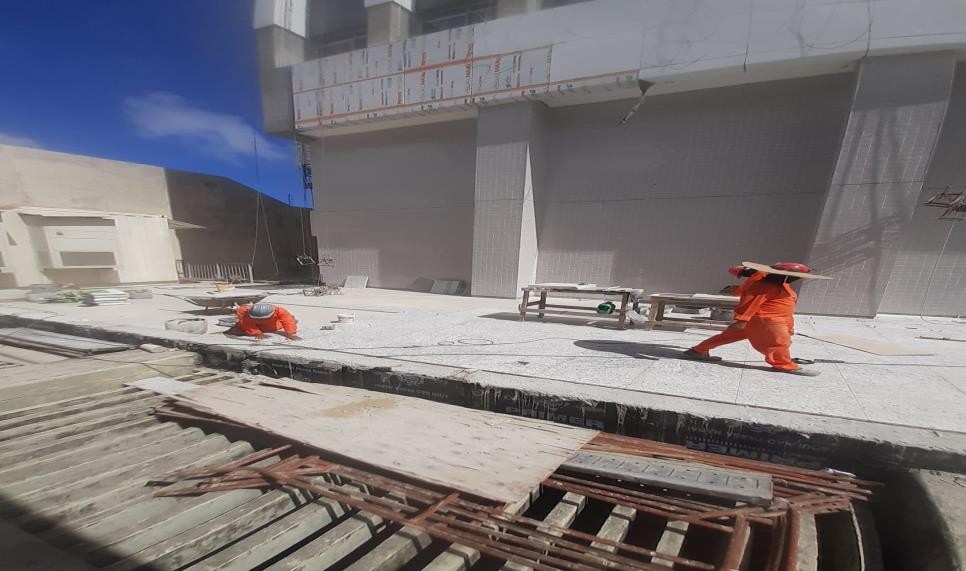 APLICAÇÃO DE SILICONE BRANCO NA FACHADA SUL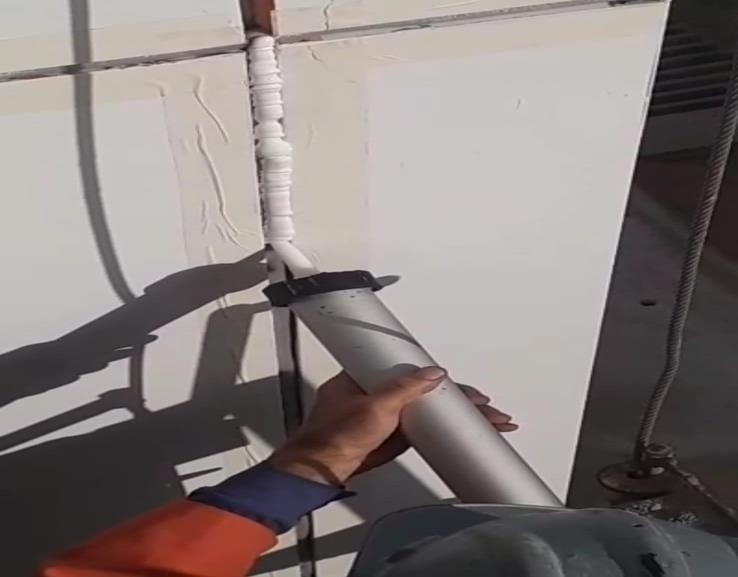 